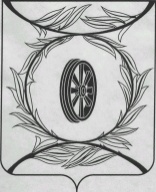 Челябинская областьСОБРАНИЕ ДЕПУТАТОВ КАРТАЛИНСКОГО МУНИЦИПАЛЬНОГО РАЙОНАРЕШЕНИЕ от 26 марта 2020 года  № 781-Н       Об избрании главы Карталинского муниципального районаВ соответствии с Федеральным законом от 06.10.2003года № 131-ФЗ «Об общих принципах организации местного самоуправления в Российской Федерации», Законом Челябинской области от 11.06.2015 года № 189-ЗО «О некоторых вопросах правового регулирования организации местного самоуправления в Челябинской области», Уставом Карталинского муниципального района, решением Собрания депутатов Карталинского муниципального района от 31.10.2019 года № 710 «Об утверждении Положения о порядке проведения конкурса по отбору кандидатур на должность главы Карталинского муниципального района Челябинской области», на основании итогового протокола заседания конкурсной комиссии по проведению конкурса по отбору кандидатур на должность главы Карталинского муниципального района от 20 марта 2020 года и протокола          № 2 заседания счетной комиссии по избранию главы Карталинского муниципального района от 26 марта 2020 года,Собрание депутатов Карталинского муниципального района РЕШАЕТ:1. Утвердить протокол заседания счетной комиссии по избранию главы Карталинского муниципального района от 26 марта 2020 года № 2.2. Избрать главой Карталинского муниципального района – Вдовина Анатолия Геннадьевича.3. Избранному главе Карталинского муниципального района Вдовину Анатолию Геннадьевичу вступить в должность в порядке, установленном Уставом Карталинского муниципального района.4. Направить настоящее решение Губернатору Челябинской области      А.Л. Текслеру.  5. Настоящее решение вступает в силу с момента принятия.6. Опубликовать настоящее решение в газете «Карталинская новь» и разместить в официальном сетевом издании администрации Карталинского муниципального района в сети Интернет (http://www.kartalyraion.ru).Председатель Собрания депутатовКарталинского муниципального района		                         В. К. Демедюк